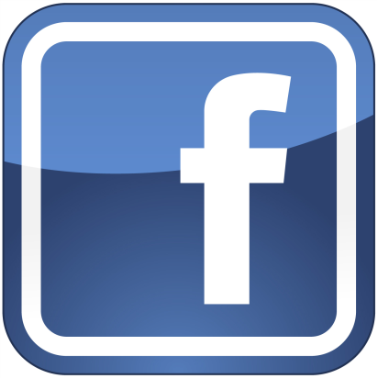 Tid: 		Lørdag 1.oktober kl 10.00 – 15.00Sted:		Løkenveien 4, 1811 Askim (Bøndenes Hus)           Pris:              Gratis, enkel bevertning med brød/pålegg, kaffe/teBindende påmelding: Innen 24/9-16 til Ann Elisabeth Refsahl Tlf: 41329147 Begrenset med plasser, så førstemann til mølla!!!!!		Vi deler kurset i to: Nybegynner: For deg som ennå ikke er på Facebook. Opprettelse av egen fb side.  Litt drevne: Vi lærer bl.a om emneknagger, grupper og Instagram.Du bør ha med deg egen bærbar pc eller ipod, samt noe å skrive på.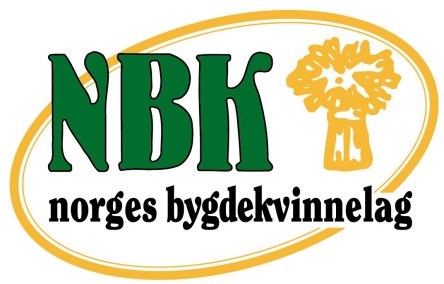      Østfold